The agenda items listed are those reasonably anticipated by the Chair to be discussed at the meeting. Not all items may in fact be discussed, and other items not listed may also be brought up for discussion to the extent permitted by law.Pursuant to Governor Baker’s March 12, 2020 Order Suspending Certain Provisions of the Open Meeting law, G.L. c. 30A Section 18, and the Governor’s March 15, 2020 Order imposing strict limitations on the number people that may gather in one place, this meeting will be conducted via remote participation to the greatest extent possible.  Specific information and the general guidelines for remote participation can be found on the Town’s website at https://www.sturbridge.gov/town-administrator/pages/how-access-virtual-meeting.  For this meeting, members of the public who wish to listen and or watch the meeting either online via the Town’s on demand video broadcast, on cable television on channel 191, or dial into the meeting at 774-304-1455, enter 1428# for the meeting number and 12345 for the access code.  (This phone number is only active for the public during public meetings).  No in-person attendance of members of the public will be permitted, but every effort will be made to ensure that the public can adequately access the proceedings in real time, via technological means.  In the event that we are unable to do so, despite best efforts, we will post of the Town’s website an audio or video recording, transcript, or other comprehensive record of the proceedings as soon as possible after the meeting.The Town of Sturbridge Elderly & Disabled Tax Assistance Committee will meet on Tuesday, June 16, 2020 at 9 a.m. at the Sturbridge Town Hall.Agenda:Meeting minutesReview applications received for assistanceDiscussion and awards for assistanceDiscussion and possible amendment of income requirements for assistanceAdjournment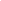 